Publicado en Córdoba el 09/11/2017 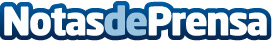 Bodegas Mezquita donará esta Navidad mil menús solidarios a los comedores sociales de CórdobaEl Grupo Bodegas Mezquita, que cuenta con tres restaurantes y una tienda gourmet junto a la Mezquita de Córdoba y la cocina central Miplato.es en el polígono de Las Quemadas, se ha propuesto como objetivo donar mil menús de Navidad a los cordobeses que más lo necesitanDatos de contacto:Baldomero Gas658810302Nota de prensa publicada en: https://www.notasdeprensa.es/bodegas-mezquita-donara-esta-navidad-mil-menus Categorias: Gastronomía Emprendedores Restauración Solidaridad y cooperación http://www.notasdeprensa.es